Распоряжение     №   42от   20.07.2016  г.с. ЧендекО признании утратившим силу РаспоряженияГлавы Чендекского сельского поселения№ 10 от 20.04.2016 г. «Об установлении особогоПротивопожарного режима  на территорииЧендекского сельского поселения»  .        Во исполнение распоряжения Главы Республики Алтай, Председателя Правительства Республики Алтай  №188-р от 19.04.2016годаРАСПОРЯЖАЮСЬ :1.Признать утратившим силу распоряжение №10 от 19.04.2016года «Об установлении особого противопожарного режима  на территории Чендекского сельского поселения».2.Обнародовать настоящее распоряжение в установленном. порядке          Глава Чендекского           сельского поселения  :                              А.В.Ошлакова РЕСПУБЛИКА АЛТАЙ УСТЬ-КОКСИНСКИЙ РАЙОНСЕЛЬСКАЯ АДМИНИСТРАЦИЯЧЕНДЕКСКОГО  СЕЛЬСКОГО ПОСЕЛЕНИЯ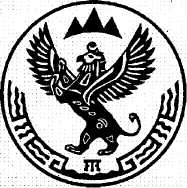 АЛТАЙ РЕСПУБЛИКАКОКСУУ-ООЗЫ АЙМАКЧЕНДЕКТЕГИ  JУРТ JЕЗЕЕЗИНИН АДМИНИСТРАЦИЯЗЫ                                          649470 с. Чендек, ул. Садовая , 15 , тел.8(38848) 25-4-35факс.8(38848) 25-4-42, E-mail: chendek-ra@yandex.ru                                          649470 с. Чендек, ул. Садовая , 15 , тел.8(38848) 25-4-35факс.8(38848) 25-4-42, E-mail: chendek-ra@yandex.ru                                          649470 с. Чендек, ул. Садовая , 15 , тел.8(38848) 25-4-35факс.8(38848) 25-4-42, E-mail: chendek-ra@yandex.ru